Analyticom COMET	Datum: 06.11.2023 Vreme: 10:34:19 CET    Odštampao: Ljubiša Vujčić (11222650)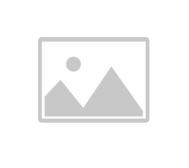 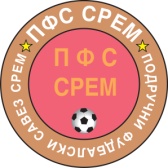 Rezultati i tabelaOrganizacija: (42402) Fudbalski savez područja Sremska MitrovicaTakmičenje: (35246580) Međuopštinska fudbalska liga Srem ZAPAD 23/24 - 2023/2024Poz.: PozicijaOU: Odigrane utakmiceP: PobedeNereš NerešenoP: PoraziPOS: Postignuti golovi	PRI: Primljeni golovi	GR: Gol razlika	Bod: BodoviAnalyticom COMET - Tabela	Stranica: 1 / 1DomaćiGostiRezultatFRUŠKA GORATrgovački6:0ZMAJGRANIČAR (A)4:2NAPREDAKJEDINSTVO0:1SREMBORAC 19252:1ZEKA BULJUBAŠAOBILIĆ 19931:0BIKIĆBSK2:2SLOGA 1919 ERDEVIKBORACPoz.KlubOUPNerešPPOSPRIGRBod1.BORAC 1925121011357+28312.ZEKA BULJUBAŠA128223515+20263.SREM126332117+4214.FRUŠKA GORA126243219+13205.JEDINSTVO125432522+3196.SLOGA 1919 ERDEVIK115241615+1177.ZMAJ125252231-9178.BIKIĆ1244416160169.BSK125162636-101610.NAPREDAK124352420+41511.OBILIĆ 1993123451618-21312.GRANIČAR (A)123182232-101013.Trgovački12147829-21714.BORAC111191435-214